Bosnia and Herzegovina – experiment 3 – Blowing up a balloon with vinegar and baking soda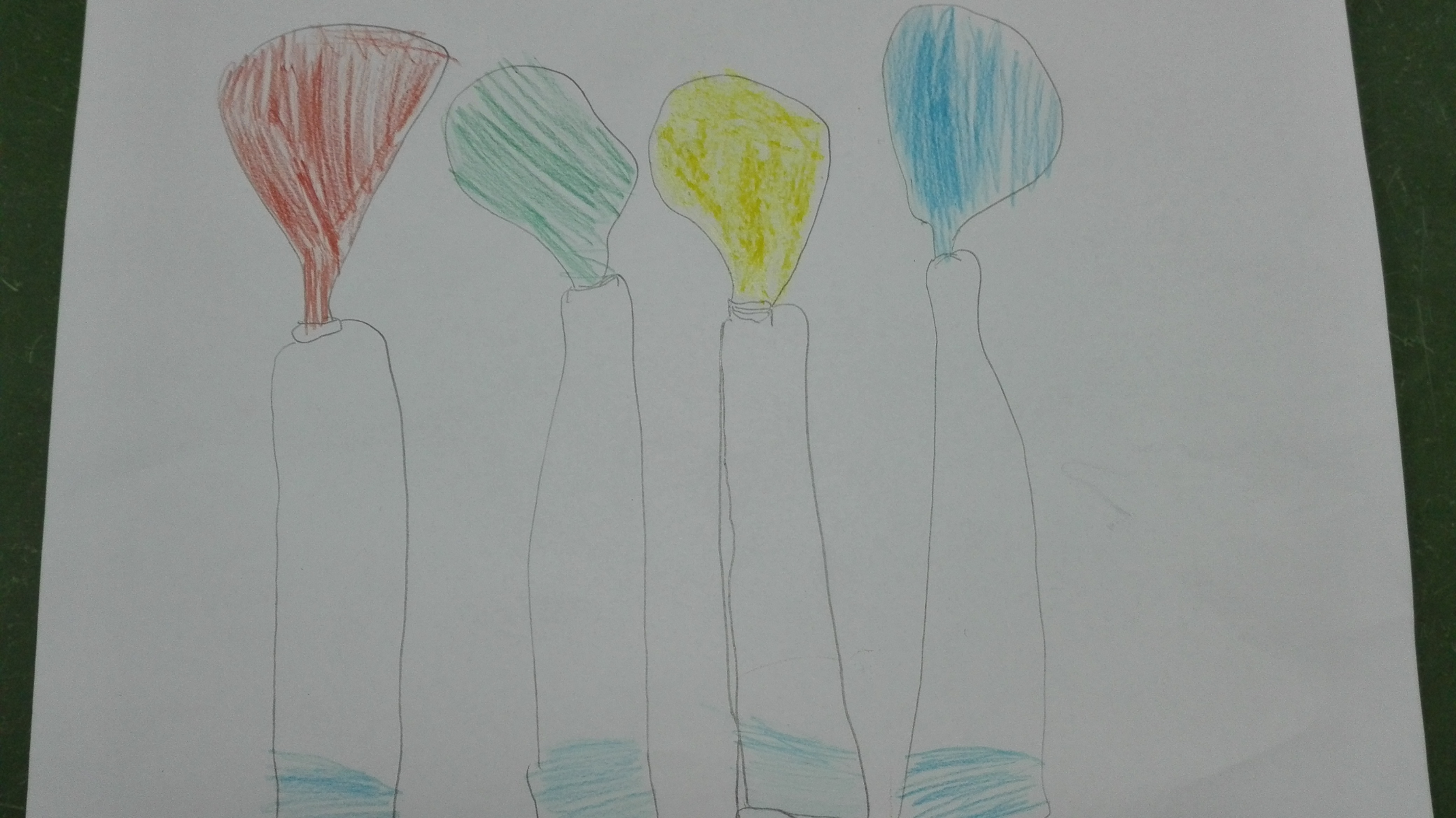 